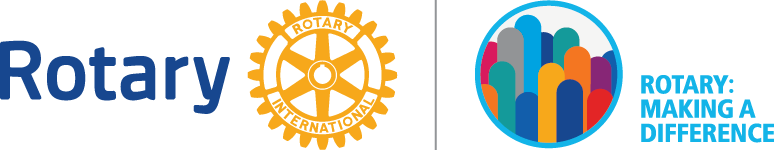 Application – Public Image Grant 2017-18Due before March 1, 2018Each Rotary club in District 7170 may apply for up to $250 to enhance Rotary’s Public Image within their community. Grant funds may be used to buy (or help buy) signs, local advertisements, boost social media posts and anything else the club determines will get the word out, locally, about Rotary.Applications will be evaluated as they are received and they will be judged according to the following criteria:The application is completeClub has named a public image chair, who is responsible for completing the grant projectBudget for the project is established and an invoice submittedNumber of local residents the project is estimated to reachHow the project will be evaluated for effectivenessWhether the club will submit photos or final report to District PR committeeDate Applied: _______________________________________________________________Name of Club: ______________________________________________________________Club President: (print name)______________________ (sign)_____________________________Club Public Image Chair: (print name)_______________________(sign)_____________________Project Contact: (name)__________________________________________________________(address)______________________________________________________________________(email)________________________________________________________________________Brief Project Description: ____________________________________________________________________________________________________________________________________________________________________________________________________________________________________________________________________________________________________________________________________________________________________________________________________________________________________________________________________________________________________________________________________________________Budget: _____________________________________________________________________Will the Club Or Other Community Organization also contribute to the project?  Yes ___ No___Will this project make use of the People Of Action campaign material available on rotary.org Brand Center?  Yes ___ No___Expected Project Reach: ________________ local residentsAnticipated Start Date: _________________ Anticipated Completion Date: ________________How will the project be evaluated?_________________________________________________________________________________________________________________________________________________________________________________________________________

Please return this to Jackie Sands, Rotary District 7170 Public Image Chair 2017-18 at jackiecsands@gmail.comCompleted applications will be reviewed as they are received, but must be received before March 1, 2018.